                                                       					                          Проект   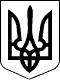 УКРАЇНАЧЕЧЕЛЬНИЦЬКА РАЙОННА РАДАВІННИЦЬКОЇ ОБЛАСТІРІШЕННЯ___грудня 2016 року                                                                     9 сесія 7 скликання Про затвердження договорів про передачу видатків і міжбюджетних трансфертів з сільських бюджетів до районного бюджету у 2016 роціВідповідно до пункту 17 частини 1 статті 43 Закону України «Про місцеве самоврядування в Україні», статей 93, 101, 104 Бюджетного кодексу України,  враховуючи клопотання фінансового управління районної державної адміністрації, висновок постійної комісії районної ради з питань бюджету та комунальної власності, районна рада ВИРІШИЛА:1. Затвердити договори про передачу коштів іншої субвенції районній раді у вигляді міжбюджетного трансферту до районного бюджету з бюджетів сіл на:- придбання предметів, матеріалів, обладнання та інвентарю для             КЗ «Чечельницький районний  центр первинної медико-санітарної допомоги»;- придбання медикаментів та перев’язувальних засобів для                      КУ «Чечельницька ЛПЛ» та КЗ «Чечельницький районний  центр первинної медико-санітарної допомоги»:в т.ч:                                                                                                   (тис.грн) Лузька  сільська рада 	                              31,02. Контроль за виконанням цього рішення покласти на постійну комісію районної ради з питань бюджету та комунальної власності (Савчук В.В.).Голова районної ради                                                        С.В. П’яніщукРешетник Н.О.Савчук В.В.Катрага Л.П.Кривіцька І.О.Лисенко Г.М.Крук Н.А.